Математика  4 класс    Урок № 70   дата  29  01 2018 гТема: « Письменное умножение двух чисел, оканчивающихся нулями»Цель: познакомить с письменными приемами умножения двух многозначных чисел, оканчивающихся нулями; совершенствовать вычислительные навыки.Задачи: научить работать по алгоритму «Умножение двух чисел, оканчивающихся нулями»; развивать вычислительные навыки, совершенствовать умения решать задачи; развивать интерес к предмету, математическую речь учащихся, логическое мышление.Цель урока: Закрепить пройденное; развивать вычислительные навыки, логическое мышление, речь, память, умение решать задачи; воспитывать интерес к математике, соблюдение правил посадки при письме и чтении.Планируемые результатыФормирование УУД1.Личностные универсальные учебные действия:-   учебно-познавательный интерес к новому учебному материалу и способам решения новой задачи; - способность к самооценке на основе критериев успешности учебной    деятельности;2.Регулятивные универсальные учебные действия:-    принимать и сохранять учебную задачу; учитывать выделенные учителем ориентиры действия в новом учебном материале в сотрудничестве с учителем; 3.Познавательные универсальные учебные действия:развивать умение формировать цели;  учить формулировать проблему; учить поиску и выделению необходимой информации; формировать умение строить логические цепи рассуждений;формировать самостоятельное создание способов решения проблем поискового характерПланируемый результат: уметь самостоятельно решать письменно примеры с числами оканчивающимися нулямиОборудование: Презентация к уроку. Карточки с заданиями для индивидуальной работы.Тип урока: урок открытия новых знаний.Ход урока1.Организационный этап.( Психологическая установка на урок) Одна хорошая минута сделала одно хорошее дело,Десять хороших минут сделали десять хороших дел.А сколько хороших дел можно сделать за целый урок? (45)- Я хочу, чтобы вы сегодня получили только положительные эмоции от своих результатов.Девиз нашего урока:  С малой удачи начинается большой успех  Слайд 2.Актуализация знаний1)Устный счёт (слайд. Решение примеров по цепочке.)Назовите самое наибольшее четырёхзначное число.(9999);Наименьшее трёхзначное число(100)Уменьшите 5000 на 1 Увеличьте на 1    99999( 100.000)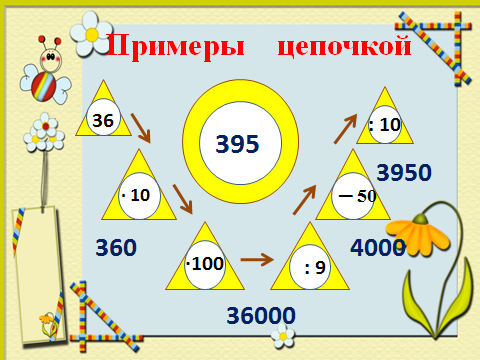 2) Запишите в тетради число и классная работа.минутка чистописания - запишите  числа 7003  540   3021. Посмотрите внимательноно на  эти числа и скажите,какое число лишнее и почему ?    Как называют такие числа? (многозначными).                                          Как  по другому мы можем назвать число 540?3. Постановка учебной задачи. Создание проблемной ситуации. - Математики - великая страна , готова раскрыть сегодня для вас еще одну тайну. Посмотрите на доску. - Что вы видите? слайд (на  доске записаны выражения)             543 ∙ 4        160 ∙ 9       232 ∙ 50     320 ∙ 40Как называются компоненты  чисел при умножении?- Кто может записать первое выражение столбиком и  решить его , т.е выполнить письменное умножение ? (к доске выходит уч- ся и записывает  с объяснением запись )  К какой теме мы отнесём этот пример? Выберите тему из предложенных на доске :1.Тема: Письменное умножение чисел, оканчивающиеся  нулями , на однозначное число2.Тема: Письменное умножение  многозначного числа на однозначное число3.Тема: Письменное умножение на числа, оканчивающиеся нулями1.Тема: Письменное умножение чисел, оканчивающиеся  нулями , на однозначное число( Письменное умножение  многозначного числа на однозначное число)-Кто хочет  записать второе  выражение е выполнить письменное умножение ? )  - К какой теме мы отнесём этот пример? (Письменное умножение чисел, оканчивающиеся  нулями , на однозначное число) (к доске выходит уч- ся и записывает  с объяснением  )- Третье? К какой теме мы отнесём этот пример?  (Письменное  умножение на числа, оканчивающиеся нулями. ,третий ученик)- А кто  запишет четвёртое выражение и выполнит его решение.(возникла небольшая проблема)4. Объявление темы и цели  урока.-  Кто догадался, какая тема урока? Попробуйте сформулировать тему урока.Тема урока: Письменное умножение двух чисел, оканчивающихся нулями-  Чему предстоит научиться? Какую учебную задачу вы поставите перед собой?( научиться письменно умножать многозначные числа /в столбик /на числа, которые оканчиваются нулями)- Я предлагаю вам два варианта решения данной проблемы.- Первый : Сама покажу вам приём умножения.- Второй : На основе ранее полученных знаний попробуете решить сами.- Какой вариант выберете вы ?Выполняем решение примера.    320 ∙ 40-Сделаем вывод, чтобы найти произведение круглых чисел, надо выполнить умножение, не глядя на нули, а затем приписать столько нулей, сколько в обоих множителях.- Чтобы правильно решать такие примеры, нужно знать алгоритм решения.- Что такое алгоритм?( правила выполнения определенных действий)- Сейчас мы  составим алгоритм решения примеров такого вида .У вас на партах карточки, на которых напечатаны действия алгоритма. Работая и обсуждая в парах, вы должны пронумеровать действия   в нужном порядке.Пошаговое выполнение действий.          (Одна- две  пара   зачитывают.) -  Давайте проверим  (слайд): АЛГОРИТМ 1.Второй множитель записываю так, чтобы нули остались в стороне.2.Умножаю числа, не обращая внимания на нули.3.К полученному результату приписываю нули.4.Читаю ответ.Проверяем Слайд -  Вот перед вами и открылась еще одна тайна математики5. Работа по теме урока.- Потренируемся. Выполним письменное умножение двух чисел, оканчивающихся нулями  по алгоритму с. 15  № 54 (записываем в тетрадях № 54)   4200 x 90    (378. 000)                        640 x 500   (320. 000)           1в.  23480 x 30  ( 704. 400)                2в.       7810 х 700     (5. 467.000)  (первый пример решает один ученик  у доски с объяснением по алгоритму ; остальные ребята слушают и запоминают.) второй пример все вместе хором;Третий и четвёртый пример самостоятельно – 1вариант, четвёртый пример – 2в. Четыре  ученика работают у доски – 2 -3  столбик . Взаимопроверка.6290 х800  ( 5032000 )                 43 400х200   ( 8. 680 000)----------------------------------------------------------------------------------Карточки ПОЛЕЖАЕВОЙ ,   Давигора30 х 2 =                                            80 х 20=60 х 3=                                              50 х 400= 6. Физминутка танцевальная 7. Работа по теме .  1)    Задача         ( у доски , в  тетрадях)  Слайд Учащиеся 3А класса собрали 720 кг макулатуры, а учащиеся 3Б класса в 20 раз больше. Сколько всего кг макулатуры собрали дети?1) 720•20=14 400(кг) — собрали ученики 3Б класса2) 7400=112(кг) 2) 720+14 400=15 120 (кг) Ответ: 15 120 кг собрали дети 2) Самостоятельная работа №60 с.15 Выполняют его самостоятельно.  8 см2  25мм2 = 825 мм2               1м2 50 дм2 = 60 дм2                                                             9 дм2 18 см2 = 918 см2                 1м2 50см = 150 см2 (Взаимопрверка) Работа у доски (во время сам. работы  уч- ся ) Для      ДАВИГОРА И ПОЛЕЖАЕВОЙ        Давигора    312 х 20             450 х 30         Полежаева   420 х3             223 х20----------------------------------------------------------------------------------------------------------------------------------3)  задача с 15  № 57 (устно)   № 59.(дополнительные задание ) Ваня  и  Коля  пошли  в  школу  в  8ч  30  мин.  У  школы  они встретились.  Ваня  шел  до  встречи  с  Колей  12  мин. Сколько минут был в пути Коля? -Что нам известно о мальчиках? -Что нам известно о Ване?  -Что нужно узнать в задаче?4)  №59          В первом уравнение нам неизвестен первый множитель. Произведение выражено разностью 120 и 66.                                                                                                                                                                                         Во втором уравнении нам неизвестно делимое.  Частное выражено суммой чисел 320 и 80. х∙9=120-66                    х:8=320+80 х∙9=54                            х:8=400 х=54:9                           х=400∙8 х=6                                х=3200                        8. Рефлексия -Что нового вы узнали на уроке? -Поднимите  карточки зелёного цвета ,  кто  сегодня  всё  понял  и  теперь сможет применять полученные знания-Поднимите  карточки жёлтого  цвета ,  кто  считает ,что ещё надо поработать над новой темой .Кто ничего не понял – красную.                                        Д/з: Учебник №55, №58,    1 уровень №  56 58Полежаевой и Давигора №55